Please let us know if you will be able to attend the event.Name: ___________________________________________Email: ___________________________________________Law School: _______________________________________Affinity Group: ____________________________________Phone Number: ____________________________________Number of People Attending with you: ________Names of People Attending with you: Please email this form to Brittany James, LCD’s Program Manager at bnjlcd1@gmail.com, no later than Friday, October 26, 2018   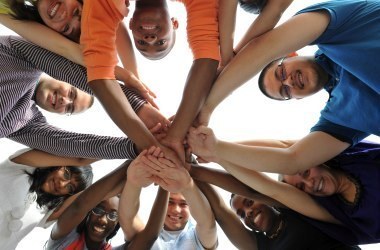 nOVEMBER 15, 2018Welcome Dinner for Affinity Group LeadersLaw Students of Color, you are invited to attend a fact-finding dinner to help LCD and our member organizations learn from “YOU”, how to best support you for a successful law school journey!Space is limited! Please RSVP by emailing the attached form to Brittany James, LCD’s Program Manager, at bnjlcd1@gmail.com, no later than,  Friday, October 26, 2018 to reserve your spot!PURPOSE:This dinner is designed to bring together leaders of law school affinity groups from area law schools for a collaborative conversation about programs and activities “YOU” would like to see LCD and our member organizations produce.WHERE:TIME:5:30PM – 7:30PMSPONSORS: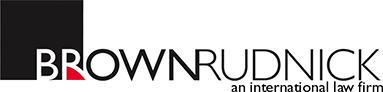 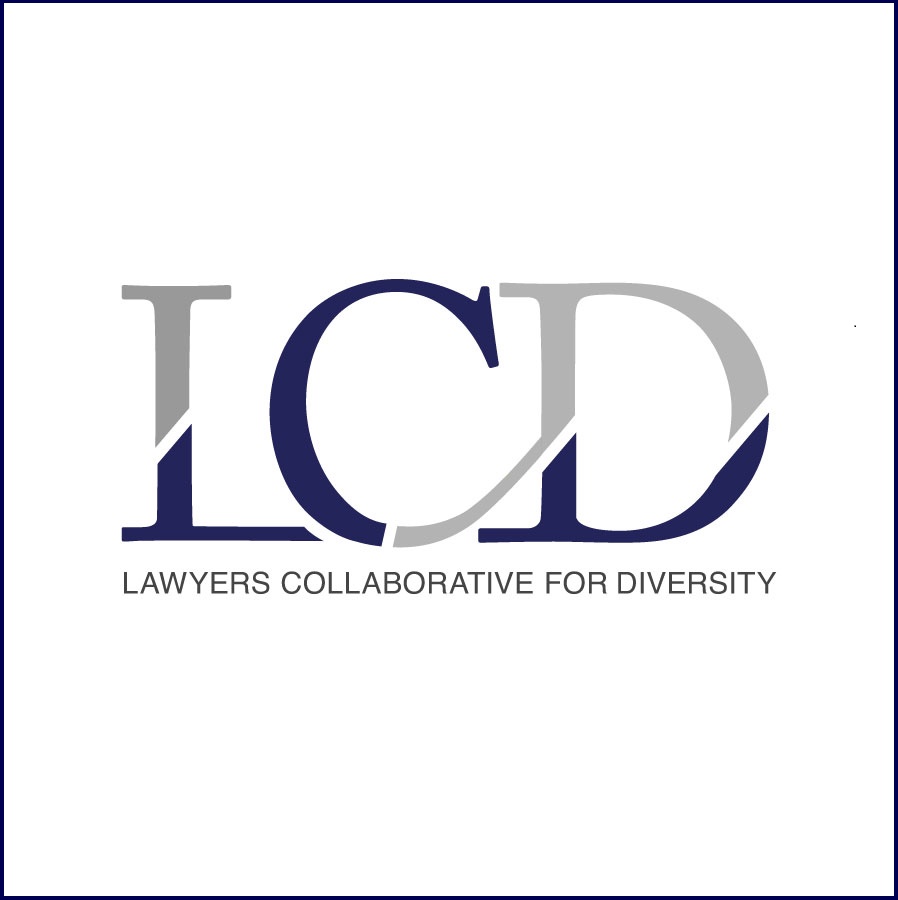 